Basın Bülteni					                           	    30 Mart 2017Hepsiburada Sinema Bileti Satışına BaşladıTürkiye’nin lider e-ticaret platformu hepsiburada artık sinema biletini de internet üzerinden sağlamaya başladı. Yeni uygulamayla hepsiburada’dan sinema bileti alanlar, bu biletle istedikleri gün ve seanstaki filmleri izleyebilecek. Türkiye’de online alışverişin lideri hepsiburada, Cinemaximum’la yaptığı işbirliği ile artık milyonlarca ürünün yanısıra sinema biletini de sanal olarak platformunda sunmaya başladı. Hepsiburada’nın bu yeni hizmeti sayesinde Cinemaximum sinema biletini tek tıkla alabilen sinemaseverler, bu biletle haftanın yedi günü herhangi bir seansta tercih ettikleri filme girebiliyor. Tek tıkla cepteSinema bileti, hepsiburada web sitesinden veya mobil uygulamasından tek tıkla satın alınabiliyor. Gişede sıra bekleme derdinden kurtulan müşteriler, cep telefonlarına gelen kod ile biletlerine anında sahip olabiliyor. Bu yolla bilet satın alan müşteriler, sinema salonuna gittiklerinde biletlerinin kodunu ve şifresini gişe görevlisine gösterdikten sonra oturmak istedikleri koltuğu da seçebiliyor. Ucuz ve çevreci Hepsiburada’da satılan sinema bileti gişeden alınan bilete göre yaklaşık %35-45  daha hesaplı olurken, aynı zamanda kağıt bilet basımını da azalttığı için çevrenin korunmasına katkı sağlanıyor. Avantajlı sinema biletleri seçenekleri için;http://www.hepsiburada.com/sinema-bileti-c-80154012Hepsiburada Hakkında:E-ticaret alanında Türkiye’nin önde gelen markalarından biri olan Hepsiburada, 30 farklı kategoride 3 milyon ürün çeşitliliği ile müşterilerinin ihtiyaçlarını en iyi şekilde karşılamak için çalışmaktadır. Yıllar içinde pek çok ödüle layık görülen Hepsiburada; 2011, 2012 ve 2013 yıllarında Türkiye’nin en sevilen markası, 2013 yılında ise ‘Yılın E-ticaret Sitesi’ seçilmiştir. Bugün Türkiye’de online alışverişin lideri olarak müşterilerine en uygun fiyatlarla en iyi ürünü ulaştırmaya çalışan Hepsiburada, büyümeye ve e-ticareti büyütmeye devam etmektedir. Daha fazla bilgi için: http://www.hepsiburada.comHepsiburada’yı sosyal medyada takip etmek için:https://twitter.com/hepsiburadahttps://www.facebook.com/Hepsiburadahttps://www.linkedin.com/company/hepsiburada-comhttps://www.instagram.com/hepsiburadahttps://www.youtube.com/hepsiburadahttps://tr.pinterest.com/hepsiburadaBilgi İçin: Elif Akgül / Ünite İletişim
elif.akgul@unite.com.tr ; www.unite.com.tr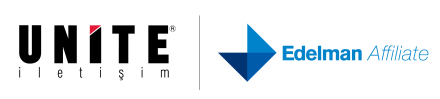 